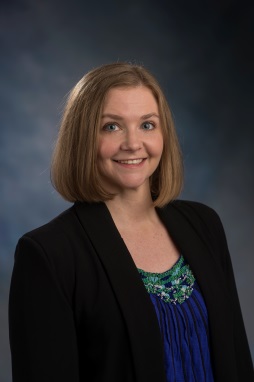 Lindsay Kendall is the Assistant Director at the Economic Forecasting Center at Georgia State University. In this role, she leads a team of researchers to gather pertinent information and data to assist in forecasting the United States, Georgia and local metro Atlanta economies. Lindsay also lends her writing expertise to the forecasting center’s award winning quarterly publications. Furthermore, she coordinates the quarterly conferences which provide valuable information to the business community and to state and local officials. Before joining Georgia State University, Lindsay was a Market Analyst in Canada at the Federal government’s Canada Mortgage and Housing Corporation where she analyzed and forecast some of the most volatile housing markets in the nation. Lindsay brings knowledge of residential real estate dynamics as well as undercurrents of the oil and gas industry to her role as the Assistant Director. She holds a Master of Arts degree in Economics from the University of Calgary. When Lindsay is not crunching data or writing reports, she can be found at the local jungle gym corralling her two young children (and husband).  